О признании утратившим силу  постановление администрации сельского поселения Мазейский сельсовет.        В связи с приведением нормативных правовых актов администрации сельского поселения Мазейский сельсовет в соответствие  действующему законодательству Российской Федерации, постановление администрации сельского поселения Мазейский сельсовет от 14.02.2019г. № 8  О внесении изменений в Положение «О порядке и сроках применения за несоблюдение муниципальным служащим ограничений и запретов, требований о предотвращении или об урегулировании конфликта интересов и неисполнение обязанностей, установленных в целях противодействия коррупции», руководствуясь Уставом сельского поселения Мазейский сельсовет, администрация сельского поселения Мазейский  сельсовет          ПОСТАНОВЛЯЕТ:1.  Постановление администрации сельского поселения Мазейский сельсовет от  14.02.2019г.  № 8  О внесении изменений в Положение «О порядке и сроках применения за несоблюдение муниципальным служащим ограничений и запретов, требований о предотвращении или об урегулировании конфликта интересов и неисполнение обязанностей, установленных в целях противодействия коррупции»  считать утратившими силу.2.Настоящее постановление вступает в силу со дня его официального обнародования.3.Контроль за исполнением данного постановления оставляю за собой.Глава  администрациисельского поселения Мазейский  сельсовет                                         Н.И.Тимирев 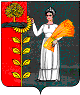 ПОСТАНОВЛЕНИЕ Администрации сельского поселения Мазейский  сельсоветДобринского муниципального района Липецкой области Российской Федерации27.06.2019г.                                 с. Мазейка                           № 32